De Schoolgids2020-2021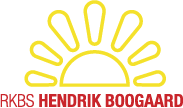 Een veilige, uitdagende leeromgeving om samen met vertrouwen zelfstandig te worden.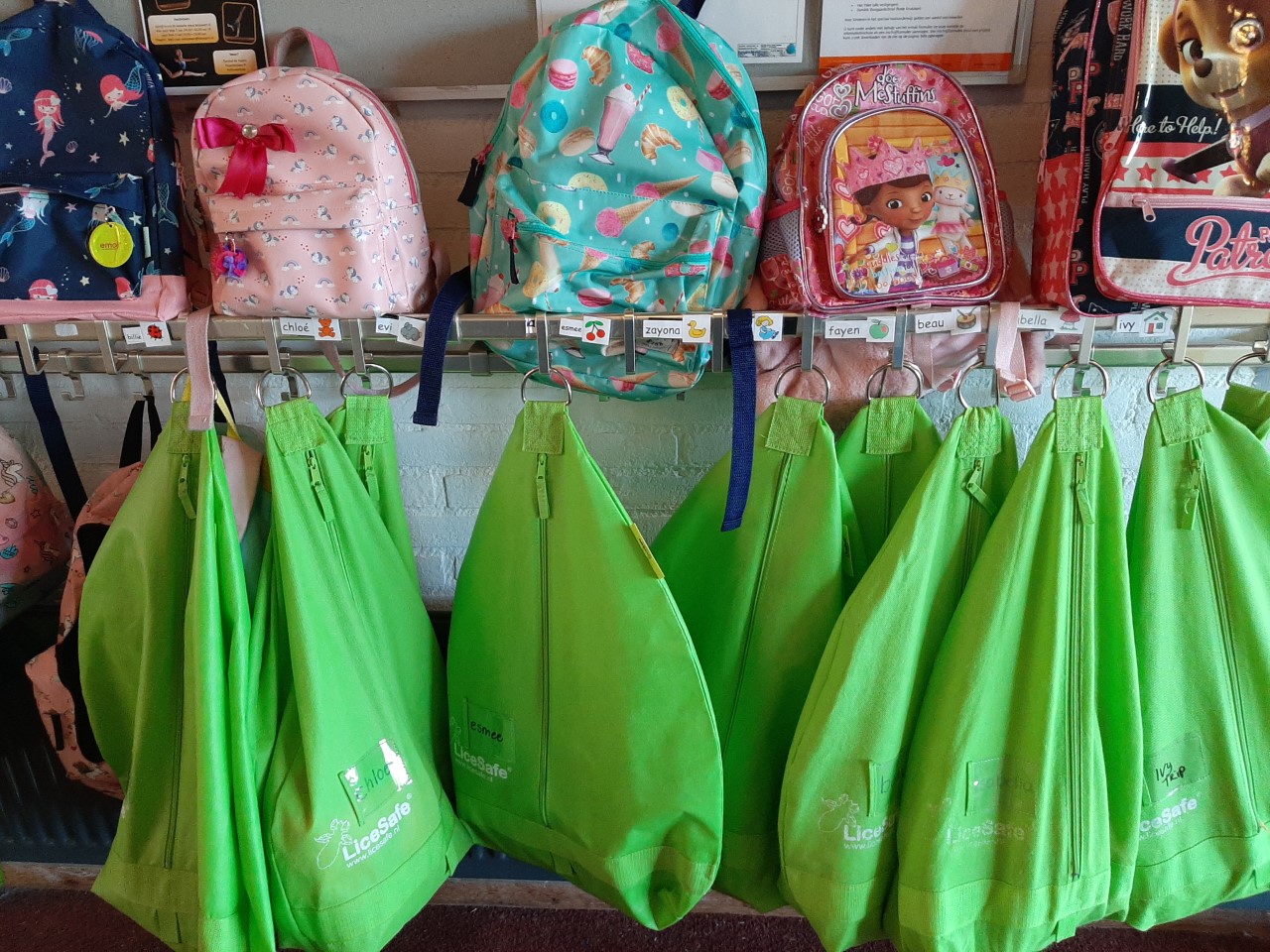 Inhoudsopgave1	Onze school	61.1	De oorsprong van de naam	61.2	De identiteit	61.3	Visie op het onderwijs	71.3.1	Basisvaardigheden	71.3.2	Kernwaarden	71.4	Het bevoegd gezag	71.5	Schoolgebouw 	82	De schoolorganisatie	92.1	Het management	92.2	Het team	92.3	De interne begeleiding                                  	9                               2.3.1      Vervanging                                                                                                                                                 92.4	De inzet van leerkrachten buiten de groep	102.5	Stagiaires vanuit de PABO	102.6	Stagiaires klassenassistenten	102.7	De verdeling in groepen en units	102.8	De overgang naar de volgende jaargroep	113	Leerstof per leerjaar en unit	123.1.1	De groepen 1 t/m 4	123.1.2	De groepen 5 tot en met 8	123.1.3	Dag – en weekplan	123.2	Levensbeschouwing	123.3	Lezen	133.4	De Nederlandse taal	143.5	De Engelse taal	153.6	Schrijven	153.7	Rekenen	153.8	Oriëntatie op jezelf en de wereld (sociale, emotionele en burgerschapsontwikkeling)	153.9	Ruimte                                                                                                                            	163.10	Tijd	163.11	Natuur en Techniek	163.12	Mens en samenleving	173.13	Expressievakken	193.14       Bewegingsonderwijs                                                                                                                              19                                     3.15	ICT	 203.16	Resultaten van het onderwijs en eindscore IEP 2019-2020	Fout! Bladwijzer niet gedefinieerd.4	Leerlingenzorg	224.1	De opvang van nieuwe kinderen	224.1.1	Nieuwe kinderen in de groepen 1/2	224.1.2	Nieuwe kinderen in de groepen 3 t/m 8	224.2	Rapporten en oudergesprekken	234.2.1	Ontwikkelgesprekken en voortgangsgesprekken	234.2.2	Incidentele gesprekken	234.3	Het leerlingvolgsysteem	244.3.1	Kleutergroepen	244.3.2	Groepen 3 t/m 8	244.3.3	Groepen 3 t/m 8 Volgsysteem  Sociale vaardigheden	244.4	Leerling-dossiers	244.5	Naar een ander (voortgezet) onderwijs: een andere school	244.6	Dyslexieprotocol en Dyscalculieprotocol	254.6.1      Dyslexieprotocol                                                                                                                                     254.6.2      Dyscalculieprotocol                                                                                                                                25     4.7	Begaafdheid	254.8	Organisatie interne hulp	264.9	Kinderen met specifieke onderwijsbehoeften in het basisonderwijs/passend onderwijs	264.10	De overgang naar het voortgezet onderwijs	274.11	Meldcode Kindermishandeling en huiselijk geweld	285	De schoolontwikkeling	295.1	Algemeen	295.1.1	Kerndoelen	295.1.2	Bijhouden en toepassen van ontwikkelingen	295.1.3	Leerlingvolgsysteem – onderwijsvolgsysteem	295.1.4	Systeem van kwaliteitszorg	295.1.5	Teamoverleg	315.1.6	Overdracht	315.1.7	Mentorschap	315.1.8	Scholing	316	Ouders en wetgeving	326.1	Schooltijden, schoolvakanties en studiedagen en verdeling van de uren	326.2	De leerplichtwet	326.3	Schoolverzuim	326.4	Verlof aanvragen	326.5	Regels voor toelating, schorsing en verwijdering	336.6	Verzekeringen en veiligheid	336.6.1	Aansprakelijkheid	336.6.2	Ongevallen	336.6.3	Vervoer van de kinderen	346.6.4	Calamiteitenplan	346.7	Klachtenprocedure	346.8	Sponsoring	366.9	Website/ Foto /Film /Geluid  /Social media	367	Ouders en betrokkenheid	377.1	Het belang van betrokkenheid van ouders	377.2	De  activiteitencommissie en de activiteitenbijdrage	377.2.1	Activiteitencommissie	377.2.2	Activiteitenbijdrage	378	Ouders en medezeggenschap	398.1	De Medezeggenschapsraad	398.2	De Gemeenschappelijke Medezeggenschapsraad	399	Externe partners	409.1	Het centrum voor Jeugd en Gezin (tekst van CJG)	409.2	Samenwerkingsverband Kindkracht	429.2.2	Buitenschoolse opvang	42Beste ouders/verzorgers,In onze samenleving gaat elk kind naar de basisschool. Zo ongeveer acht jaar vormt het ritme van de school een vast onderdeel van het dagritme van u en van uw kind(eren).Een school kies je met zorg. Scholen verschillen in manier van werken, in sfeer en in resultaten. En ze verschillen in kwaliteit. In een wereld waarin zoveel te kiezen is, is deze keuze dan ook niet de eenvoudigste. Met deze schoolgids willen wij u helpen bij het kiezen van een school voor uw kind. In deze gids beschrijven wij waar wij voor staan, welke uitgangspunten wij hanteren en hoe wij de kwaliteit verhogen.Natuurlijk is deze gids ook bedoeld voor ouders/verzorgers (*) die onze school al hebben gekozen voor hun kind(eren). Aan hen leggen we met deze gids verantwoording af over ons geboden onderwijs.Naast de schoolgids krijgt u de jaarkalender via Parro. De schoolgids geeft antwoord op de vraag: Waarom en hoe organiseren wij de school? Op de jaarkalender wordt  antwoord gegeven op de vraag: Wie, wanneer en waar?Deze gids bieden we digitaal aan via onze website. Mocht het zijn dat u na het lezen van deze gids nog vragen heeft, dan nodigen wij u van harte uit om een nadere toelichting te vragen.Veel leesplezier!Met vriendelijke groet,Freek KloegFemi SluimerSchoolleiders(*) ter bevordering van de leesbaarheid, kiezen wij ervoor om hierna ‘ouders’ te schrijven, waar ‘ouders en/of verzorgers’ wordt bedoeld.In de jaren zestig stichtten de heren Van Damme, La House en Kuypers de eerste katholieke school van Hellevoetsluis. Samen met de onderwijzers, de 3 broeders Van Huybergen en juffrouw Margreet Volk, vernoemden zij de school naar Hendrik Boogaard, de laatste pastoor van de katholieke kerk in Hellevoetsluis van voor de reformatie in 1572. Wij begeleiden de kinderen vanuit een rooms-katholieke levensvisie naar zelfstandige en evenwichtige mensen die in deze multiculturele wereld goed kunnen functioneren. Wij stimuleren de kinderen zodat ze opgroeien als mensen die opkomen voor hun eigen belangen en voor de belangen van hun medemensen. Wij leren de kinderen rekening te houden met elkaar en stimuleren een open houding naar mensen met een andere  economische, culturele en/of religieuze achtergrond.Het uitgangspunt van onze identiteit is het respect voor ieders afkomst, levensovertuiging en inspiratiebron. Het is daarmee een goed recht binnen onze school dat ieder zijn/haar levensovertuiging zichtbaar maakt, rekening houdend met wettelijke voorschriften en de voorbeeldfunctie die iedere volwassene heeft voor onze leerlingen.We verwachten van alle kinderen dat zij kennisnemen van andere geloofsovertuigingen en dat ouders deze opvatting ondersteunen.  Alle kinderen wonen de vieringen bij van school die horen bij onze rooms-katholieke identiteit. Iedereen hoort erbij!Op onze school is het een belangrijke waarde dat elk mens zich verbonden voelt met andere mensen. We sluiten niet buiten, we sluiten in! Dat betekent concreet dat we ons richten op het antwoord op de volgende vraag: hoe kunnen wij dit kind, in deze groep / unit, met deze leerkracht verbinden met anderen en met de leerstof. Deze waarde sluit aan bij Passend Onderwijs. We zijn gericht op dat wat het kind kan. We ondersteunen waar nodig en stimuleren zelfstandigheid waar mogelijk. Kinderen ontwikkelen zich in contact met anderen. Dus: eerst werken aan relatie en dan volgt de prestatie.BasisvaardighedenIn de acht jaar dat kinderen bij ons op school zitten, leren ze verschillende vaardigheden. Een heel belangrijke opdracht voor onze school is het aanleren van cognitieve vaardigheden als: lezen, schrijven en rekenen. Daarnaast vinden we het belangrijk dat kinderen sociaal-emotionele vaardigheden ontwikkelen als: samenwerken, taakgerichtheid, zelfstandig werken en opkomen voor jezelf en voor de ander. De motorische ontwikkeling, het bijbrengen van gezond gedrag, creativiteit in de breedste zin van het woord en omgaan met kennis en ICT staan eveneens hoog in ons vaandel. KernwaardenOptimale ontwikkeling van de hierboven beschreven basisvaardigheden is alleen mogelijk als kinderen met plezier naar school komen. We schenken daarom bijzondere aandacht aan vier kernwaarden: veiligheid, uitdaging, samenwerken en zelfstandigheid. Als kinderen zich veilig voelen op school en zelf of met anderen bezig kunnen zijn met uitdagend onderwijs, is de basis gelegd voor optimaal leren. We spiegelen onze manier van werken steeds aan deze kernwaarden en willen daarmee uw kind in acht jaar tijd dat plezier geven en die vaardigheden helpen ontwikkelen.Per 1 augustus 2020 maakt de Hendrik Boogaardschool onderdeel uit van de nieuw gevormde  onderwijsgroep EduMare waaronder 30 scholen voor basisonderwijs in onze regio vallen. Het kantoor van EduMare vindt u aan de Gemeenlandsedijk Noord 26 A , 3216 AG Abbenbroek 0181 391040.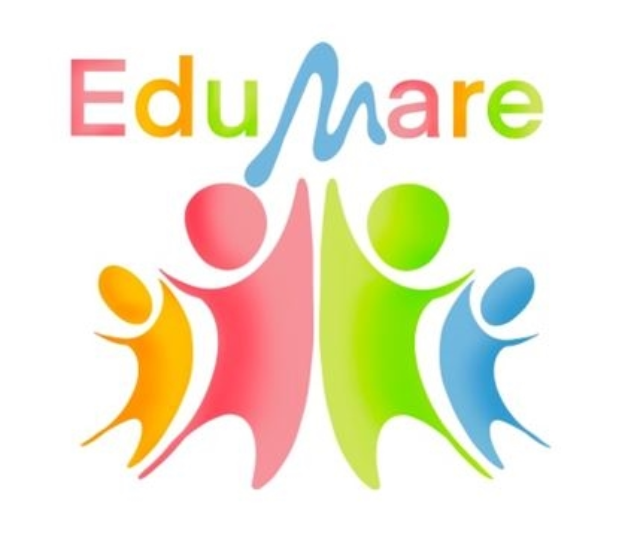 Per 1 augustus 2020 maakt de Hendrik Boogaardschool onderdeel uit van de nieuw gevormde  onderwijsgroep EduMare waaronder 30 scholen voor basisonderwijs in onze regio vallen. Het kantoor van EduMare vindt u aan de Gemeenlandsedijk Noord 26 A , 3216 AG Abbenbroek 0181 391040Het onderwijs in de jaren zestig en zeventig werd gegeven in vier houten klaslokalen aan de v.d. Boschlaan. In 1976 werd de school gehuisvest in het huidige gebouw aan de Sportlaan in Hellevoetsluis West. Vanwege de groei van de gemeente Hellevoetsluis werd in 1998 een tweede locatie geopend in de Ravense Hoek aan de Rode Kruislaan. Deze locatie werkt volkomen zelfstandig en onafhankelijk van de locatie op de Sportlaan.Dit schooljaar zal het laatste schooljaar zijn dat er onderwijs gegeven wordt aan de Sportlaan. In het nieuwe jaar zal de Hendrik Boogaardschool verhuizen naar het Kindcentrum aan het Rie Mastenbroekplein. Via de nieuwsbrief zullen wij u van alle ontwikkelingen op de hoogte houden.De school wordt geleid door een managementteam. Dit team bestaat uit een schoolleider, een locatieleider , een bouwcoordinator en het zorgteam.  Het managementteam verzorgt de leiding van de school. De schoolleider is eindverantwoordelijk voor alle beleidsterreinen en de locatieleider zorgt voor de dagelijkse leiding. Het zorgteam heeft een adviserende taak naar het management op het gebied van zorg en begeleiding. De bouwcoördinator is verantwoordelijk voor de organisatie en ontwikkeling van het onderwijskundig beleid van de bouw.Het team bestaat dit schooljaar uit een schoolleider, een locatieleider ,leerkrachten en een zorgteam dat uit 2 mensen bestaat. Het onderwijsondersteunend personeel bestaat uit een administratief medewerkster, een lerarenondersteuner, een klassenassistent en een conciërge. De leerkrachten zijn het eerste aanspreekpunt voor ouders. Voor groepsoverstijgende vragen is de bouwcoördinator het aanspreekpunt. De intern begeleiders kunnen benaderd worden voor vragen over leren en gedrag. Tot slot is de schoolleider aanspreekpunt voor specifieke vragen betreffende de kinderen, leerkrachten, ouders of het schoolbeleid.Het zorgteam vervult een coachende rol in de organisatie en ondersteunt bij de invulling van interne en externe hulp voor kinderen met een specifieke leer- of gedragsontwikkeling. Daarnaast ontwikkelt dit team beleid naar aanleiding van de resultaten met als doel de kwaliteit van het onderwijs te verhogen. De vervanging bij ziekte staat ook bij onze school onder druk door een toenemend leerkrachtentekort. Of en hoe we vervangen hangt af van de actualiteit (hoeveelheid zieken en beschikbaarheid invallers) We hebben de volgende keuzes:Bij beschikbaarheid van een invaller, komt er een invallerBij geen beschikbare invaller, wordt de groep begeleid door een lerarenondersteuner (onder verantwoordelijkheid van een collega-leerkracht) of,bij geen beschikbare invaller, wordt de groep opgedeeld en in een uiterst geval wordt aan ouders gevraagd om hun kind(eren) thuis te houden.Elke keuze wordt gemaakt onder verantwoordelijkheid van de directeuren. Die wikken en wegen de keuze ten opzichte van de kwaliteit van de gehele school.Dit schooljaar hebben we evenals het vorige jaar te maken met de protocollen t.a.v. het coronavirus. In samenwerking met het bevoegd gezag zijn hierover protocollen opgesteld waarover wij u op de hoogte houden middels de nieuwsbrieven.Een aantal leerkrachten is voor andere taken vrij geroosterd;• De mensen van het zorgteam zijn twee dan wel drie dagen per week uit geroosterd.	• De schoolleiders zijn in principe volledig ambulant.We hebben op onze school de afspraak dat de collega’s met bovengenoemde taken/functies alleen bij hoge uitzondering worden ingezet als vervangers bij ziekte. De taken die deze mensen op de ambulante tijden uitvoeren, zijn wezenlijk voor de kwaliteit van onze organisatie en het onderwijs.We zien het als onze verantwoordelijkheid om stagiaires de mogelijkheid te bieden het vak in de praktijk te leren. Wel hebben wij vastgesteld dat startende leerkrachten geen stagiaires begeleiden en plaatsen wij naast eerstejaarsstudenten ook meer ervaren vierdejaarsstudenten. Deze laatste groep kan een uitgebreidere stage lopen. Met de Pabo Thomas More hebben we een historische verbinding. Andere studenten zijn ook welkom, maar studenten van de Thomas More hebben voorrang.  Onze school heeft twee ‘opleiders in de school’: Deze hebbent contact met de Pabo en met de studenten. Eens in de maand vindt er bovenschools overleg plaats met een afgevaardigde van de Pabo en alle opleiders in de scholen van het bestuur. De school biedt ook de gelegenheid aan zij- instromers stage te lopen.In alle onderbouwgroepen hebben wij stageplaatsen voor studenten van het MBO-SPW om het vak van klassen assistent te oefenen. Deze stagiaires zijn gedurende een half jaar twee of drie dagen per week aanwezig.De afgelopen jaren zijn wij langzaam aan het groeien naar het Unitonderwijs van het nieuwe gebouw. Ook dit jaar zullen er weer ontwikkelingen zijn. De groepen binnen een unit werken nauw samen om het onderwijs beter op de behoeften van uw kind te kunnen afstemmen. Naast dat uw kind in een jaargroep zit, maakt het deel uit van een unit.De groepen hebben een gevarieerde groepsgrootte. We hanteren geen rigide maximale groepsgrootte, maar kijken vooral naar de samenstelling van de betreffende groep. In het nieuwe gebouw heeft de Hendrik Boogaardschool de beschikking over vier units.Bij de organisatie van ons onderwijs gaan wij uit van de opdracht beschreven in de Wet op het Primair Onderwijs (WPO): “het zorg dragen voor een ononderbroken ontwikkelingsproces van de kinderen”. Binnen de groepen bieden wij een gevarieerd onderwijsaanbod. Wij gaan zorgvuldig om met de verschillen in de cognitieve en sociaal-emotionele ontwikkeling van de kinderen. De overgang naar een volgende groep is leeftijdsgebonden. De activiteiten zijn gericht op kinderen die zich in een bepaalde ontwikkelingsfase bevinden. De overgang naar de volgende jaargroep vindt doorgaans plaats na de zomervakantie.Het kan voorkomen dat een kind op sociaal, emotioneel of op leergebied nog niet toe is aan de volgende jaargroep. In dat geval kan een kind in aanmerking komen voor een extra jaar in dezelfde jaargroep. Ditzelfde geldt voor versnelling. Als een kind op alle ontwikkelingsgebieden toe is aan een volgende jaargroep, kan het kind daar geplaatst worden. In beide gevallen vindt uitgebreid overleg plaats met de ouders en de leerkracht(en), eventueel ondersteund door interne of externe deskundigen, zoals een orthopedagoog. Het besluit tot verlenging of versnelling wordt uiteindelijk door het managementteam genomen.3.1.1De groepen 1 t/m 4In deze groepen staan spelend leren en ontdekken centraal. Het streven is de kinderen hun blikveld te laten verruimen, met behulp van een uitdagende omgeving met wisselende speelplekken, met vrije en geleide spelmomenten en met projecten. De kinderen doen allerlei ervaringen op. Ze ontmoeten andere kinderen, leren geven en nemen, delen en omgaan met hun eigen gevoelens en met die van anderen. In het onderwijs gaan we zoveel mogelijk uit van de belangstelling van de kinderen. Immers, als je iets leuk vindt, wil je er vanzelf meer over weten en is dat een goede basis om te leren.Daarbij neemt het leren steeds meer plek in. In groep 3 zijn dit korte werkperiodes, waarin instructie en zelfstandig werken plaatsvinden. Daarnaast worden speelperiodes aangeboden, waarin cognitieve vaardigheden verder ontwikkeld en geoefend worden door middel van spel- en ontwikkelingsmateriaal. Met de kinderen in groep 4 wordt deze lijn verder doorgezet, waarbij de verhouding tussen speel- en leertijd langzaam verandert.3.1.2De groepen 5 tot en met 8In deze jaren wordt meer leerstofgericht gewerkt, waardoor er in verhouding tot de genoemde lagere groepen minder tijd is voor vrij spelen. Er wordt gewerkt met het 6-fasenmodel. De werkperiodes waarin de kinderen veelal zelfstandig werken (zelf denken en zelf werken) worden afgewisseld met instructiemomenten. De leerkracht geeft verschillende instructies. Naast de klassikale instructie kunnen de kinderen ook in niveaugroepen instructie aan de instructietafel ontvangen. In het lesrooster zijn ook opdrachten opgenomen waaraan de kinderen samen kunnen werken. Op deze manier leren ze aan elkaar uitleggen en naar elkaar te luisteren. Kinderen zijn onderling uitstekende uitleggers. 3.1.3	Dag – en weekplanIn alle jaargroepen wordt gewerkt met een plan. Met behulp van dit plan oefenen kinderen met het plannen van hun taken. Daarbij wordt rekening gehouden met hun leeftijd, hun ontwikkelde competenties en hun voorkeuren.AlgemeenDe katholieke identiteit komt tot uiting in het brede gebied van levensbeschouwelijke vorming. Wij besteden aandacht aan levensbeschouwing, waarden, normen en omgangsvormen in het algemeen en nemen de christelijke traditie daarbij als uitgangspunt. De school wordt soms bezocht door een pastoraal medewerker van de parochie die praat met de kinderen over het geloof aan de hand van bijbelverhalen, actuele gebeurtenissen en katecheseprojecten.We besteden aandacht aan andere wereldgodsdiensten en de verhalen, feesten en gebruiken die daarbij een rol spelen. VieringenVieringen zijn betekenisvolle momenten om kinderen kennis te laten maken met de christelijke traditie. Daarnaast versterken vieringen ook het gemeenschapsgevoel als school en als groep. Op onze school wordt onder andere aandacht besteed aan Advent, Kerst en Pasen.Vieringen worden gezamenlijk voorbereid in een groep. Het vieren zelf kan in afzonderlijke groepen of met de gehele school plaatsvinden. We besteden hierbij aandacht aan de bijbelverhalen bij deze feesten. Ook wordt er nagedacht over de betekenis van deze verhalen en de bijbehorende christelijke symbolen en gebruiken. Communie en vormselIn groep 4 worden de kinderen door de katholieke kerk in de gelegenheid gesteld communie te doen.Hetzelfde geldt voor het vormsel van de kinderen in groep 8. De keuze om hieraan deel te nemen ligt bij de ouders. Vanuit haar katholieke identiteit levert de school een bijdrage. Kinderen van groep 4 gaan onder schooltijd met elkaar naar de kerk indien er communicanten zijn. Ze krijgen daar een rondleiding en krijgen uitleg bij verschillende symbolen in de rooms katholieke kerk. Maatschappelijke betrokkenheid/ burgerschapKinderen voorbereiden op hun rol van burger in de samenleving is een taak die elke school zichzelf stelt. Sinds 2006 is er ook een wettelijke verplichting om participatie en burgerschap te bevorderen. Burgerschap wordt hierbij opgevat als ‘de bereidheid en het vermogen deel uit te maken van een gemeenschap en daar een actieve, positieve bijdrage aan te leveren’.AlgemeenHet leesonderwijs bestaat uit een aantal onderdelen:het voorbereidend lezenhet aanvankelijk lezenhet technisch lezenhet strategisch lezen (begrijpend en studerend)Voorbereidend lezenMet voorbereidend lezen wordt gestart in de onderbouw. Dit gebeurt aan de hand van:groepsactiviteitenvoorlezenactiviteiten uit de methode ‘Kijk en Doe’Aanvankelijk lezenHet aanvankelijk lezen begint in groep 3. Hierbij wordt de nieuwste versie van de methode Veilig Leren Lezen gebruikt. De woorden worden door middel van verhalen aangeboden. Met de letters van deze woorden leren de kinderen nieuwe woorden. Bij de methode horen leesboekjes, werkboekjes, spelletjes, letter- en stempeldozen en een computerprogramma. Voor de kinderen met een minder snelle leesontwikkeling wordt gebruikt gemaakt van aanvullende leermiddelen. Voor de kinderen die  meer aankunnen zijn er extra taken en extra leerstof beschikbaar.Als het aanvankelijk leesproces is doorlopen kennen de kinderen alle letters. Nu zijn ze toe aan het technisch lezen. De kinderen gaan in tweetallen het technisch lezen verder oefenen oftewel duo lezen. De kinderen kiezen daarvoor zelf de oefenboekjes. Technisch lezenIn de groepen 4 tot en met 7 wordt het technisch lezen verder ontwikkeld met behulp van de methode Estafette. Deze methode schenkt veel aandacht aan het voortgezet technisch lezen, het ontwikkelen van de woordenschat en het plezier hebben in lezen. Met behulp van de methode kunnen kinderen op het, bij hen best passende, niveau worden begeleid. Begrijpend lezen (strategisch lezen)Vanaf groep 5 wordt het begrijpend lezen aangeboden met Nieuwsbegrip XL. In de hogere groepen komt de nadruk steeds meer te liggen op het studerend lezen. De kinderen krijgen inzicht in hoe de belangrijkste elementen uit een tekst gehaald kunnen worden.De basisteksten worden groepsdoorbroken op school behandeld. De XL-teksten en woordenschat zijn verdiepende opdrachten. Deze worden op de computer individueel gemaakt. LeesbevorderingWij hebben een bibliotheek in school. Daar kunnen kinderen twee boeken lenen. Eén voor thuis en één voor op school. Bij het uitlenen zijn de kinderen actief betrokken in de vorm van "biebbaasje ".Iedere ochtend kunnen kinderen boeken lenen d.m.v. een pasjessysteem. Aan onze school is ook een consulent van de bibliotheek verbonden. Deze motiveert en activeert middels diverse activiteiten kinderen om te lezen.Tijdens de Kinderboekenweek besteden we jaarlijks aandacht aan bekroonde en nieuwe kinderboeken. De kinderen kunnen het hele jaar sparen voor een boek en dit tijdens de jaarlijkse boekenmarkt in de Kinderboekenweek op school kopen.In de bovenbouw wordt een boekbespreking gehouden. Hierbij presenteren de kinderen boeken aan elkaar met als doel de nieuwsgierigheid naar leesboeken te bevorderen.De mondelinge taalontwikkeling wordt bevorderd in (kring)gesprekken, in gesprekken met andere kinderen in de groep en tijdens de interactieve instructies. De kleutergroepen gebruiken de methode Schatkist Taal als bronnenboek. Het schriftelijk taalonderwijs wordt gestart in groep 2 met lees- en schrijforiëntatie en gaat verder in groep 3 met onderdelen van Veilig Leren Lezen. In de groepen 4 t/m 8 wordt gewerkt met de taal/spellingmethodemethode ‘Taal Actief”. De groepen 4 t/m 8 verwerken de instructie op een Chromebook. In de groepen 5 t/m 8 en 8 komt de Engelse taal als vak erbij. Wij gebruiken de methode ‘Groove me’. De methode heeft als doelstelling de spreekvaardigheid te bevorderen. Het praten met elkaar is het belangrijkste. Dit gebeurt onder andere door het gebruik van het digibord, teksten van bekende liedjes en diverse spelletjes. Het belangrijkste doel van Engels op de basisschool is het spreekvrij maken en een woordenschat opbouwen die hoort bij elementaire kennis. In de onderbouw wordt de motoriek tijdens verschillende activiteiten geoefend. Dit is een belangrijke voorbereiding op het leren schrijven. Vanaf groep 3 wordt er begonnen met methodisch schrijven met behulp van ‘Handschrift’.In de onderbouw leren de kinderen spelenderwijs begrippen die nodig zijn om te kunnen rekenen met behulp van  Schatkist. Vanaf groep 3 wordt gewerkt met de methode “Pluspunt”. De methode gaat uit van drie niveaus (minimum, basis en plus) zodat kinderen zoveel mogelijk op hun eigen niveau worden begeleid. Voor kinderen die moeite hebben met rekenen hebben wij ondersteunende materialen en software tot onze beschikking.In dit leergebied oriënteren kinderen zich op:- zichzelf, - hoe mensen met elkaar omgaan, - hoe ze problemen oplossen,- hoe ze zin en betekenis geven aan hun bestaan. Kinderen oriënteren zich op de natuurlijke omgeving en op verschijnselen die zich daarin voordoen. Kinderen oriënteren zich ook op de wereld, dichtbij, veraf, toen en nu en maken daarbij gebruik van cultureel erfgoed.Kinderen zijn nieuwsgierig. Ze zijn voortdurend op zoek om zichzelf en de wereld te leren kennen en te verkennen. Die ontwikkelingsbehoefte is een aangrijpingspunt voor dit leergebied. Tegelijk stelt de samenleving waarin de kinderen opgroeien haar eisen. Kinderen vervullen nu en straks taken en rollen, waarop ze door middel van onderwijs worden voorbereid. Het gaat om uiteenlopende rollen als bijvoorbeeld verkeersdeelnemer, als burger in een democratische rechtstaat en als consument. Kennis over en inzicht in belangrijke waarden en normen en weten hoe daarnaar te handelen, zijn voorwaarden voor samenleven. Respect en tolerantie zijn er verschijningsvormen van.Bij het leren kennen van de wijze waarop mensen hun omgeving inrichten spelen economische, politieke, culturele, technische en sociale aspecten een belangrijke rol. Het gaat daarbij om datgene wat van belang is voor betekenisverlening aan het bestaan, om duurzame ontwikkeling, om (voedsel)veiligheid en gezondheid en om technische verworvenheden. Bij het oriënteren op de natuur gaat het om jezelf, om dieren en planten en natuurverschijnselen. Bij de oriëntatie op de wereld gaat het om de vorming van een wereldbeeld in ruimte en tijd. Leerlingen ontwikkelen een geografisch wereldbeeld aan de hand van gebieden en met behulp van kaartvaardigheden. Ze ontwikkelen een historisch wereldbeeld. Dat betekent dat ze kennis hebben van historische verschijnselen in delen van de wereld en van chronologie. Kinderen leren hun wereldbeeld (over henzelf en de wereld), aan de hand van actuele onderwerpen, voortdurend 'bij de tijd' te brengen.Waar mogelijk worden onderwijsinhouden over mensen, de natuur en de wereld in samenhang aangeboden. Dit komt het 'begrijpen' door kinderen ten goede. Ook inhouden uit andere leergebieden kunnen worden betrokken op de 'oriëntatie op jezelf en de wereld'. Te denken valt aan het lezen en maken van teksten (begrijpend lezen), het meten en het verwerken van informatie in onder andere tabellen, tijdlijn en grafieken (rekenen/wiskunde) en het gebruik van beelden en beeldend materiaal (kunstzinnige oriëntatie). Onderwijs is er immers vooral op gericht om leerlingen inzicht te geven in betekenis en samenhang.Onze praktijkDe onderbouw biedt thema’s aan die aansluiten bij de leefwereld van de kinderen. De onderwerpen worden gekoppeld aan de onderwerpen vanuit de taal- en rekenmethode. In de groepen 5 t/m 8 biedt een leerkracht alle aardrijkskunde, geschiedenis of natuurlessen aan..De kinderen in groep 1/2  werken met thema’s. Vanaf groep 3 wordt de methode ‘Wijzer’ gebruikt. Vanaf groep 3 wordt de methode  " Wijzer " gebruikt. De methode biedt de leerstof aan in tijdeenheden. In elk leerjaar wordt een bepaalde periode uit de geschiedenis bekeken.De groepen 1 en 2 maakt gebruik van bronnenboeken en werkt in thema’s.  In de groepen 3 tot en met 8 werken de kinderen met de methode ‘Naut’.Een veilige school: een goed pedagogisch klimaat!Op de Hendrik Boogaardschool wordt niet alleen aandacht besteed aan de cognitieve vakken. We vinden het ook belangrijk dat kinderen goed leren omgaan met zichzelf en met elkaar. Dit is mogelijk door de kinderen te leren met een open houding met elkaar om te gaan, door de kinderen te leren zich in te leven in een ander en door te luisteren naar elkaar. We gebruiken door alle groepen heen de ‘NAR’. De nar is een figuurtje, dat de drie belangrijkste waarden vertegenwoordigt: Netjes, Aardig en Rustig.  Elke collega maakt zich verantwoordelijk om hierin een voorbeeldfunctie te vervullen. Op basis van de drie waarden worden kinderen en volwassenen aangesproken.In de groepen wordt bewust aandacht besteed aan hoe mensen met elkaar omgaan en hoe de kinderen met elkaar omgaan in de groep en de school. Onderlinge ruzies of spanningen worden  uitgepraat waarna vervolgens met de kinderen afspraken worden gemaakt. In ernstige of bij vaker voorkomende situaties worden ook de ouders betrokken bij het oplossen van de problemen. Zeker bij pestgedrag worden, waar mogelijk, zowel de ouders van degene die pest als die gepest wordt betrokken. De school beschikt over een pestprotocol. Omdat elke situatie anders is, wordt per situatie bekeken welk deel van het protocol belangrijk is om te volgen. De belangrijkste stap is het gesprek met de kinderen (de pester, de gepeste en de omstanders); waar nodig worden ouders betrokken.Op onze school is Meike Kemerink de anti-pest coördinator.Actuele maatschappelijke ontwikkelingenIn de groepen 7 en 8 wordt regelmatig gekeken naar  het “ Jeugdjournaal”. In deze afleveringen komen actuele ontwikkelingen in de wereld aan de orde. Deze onderwerpen worden ook besproken in de groepen. Daarnaast wordt er in deze groepen aandacht besteed aan seksualiteit en seksuele diversiteit. VerkeerIn de onderbouw werken we aan de hand van projecten. In de groepen 4 t/m 7 werken we met de verkeerskranten van de vereniging Veilig Verkeer Nederland. De onderwerpen worden in de klas besproken. De verwerking doen de kinderen individueel of samen. In groep 7 leggen de leerlingen het landelijke verkeersexamen af, dat bestaat uit een theoretisch en een praktisch deel.                                                                                                                                                   Lekker bezigDe school heeft zich geconformeerd aan de uitgangspunten van het initiatief: ‘Lekker bezig’. Globaal gezien houdt dit in dat we gezond gedrag stimuleren waarbij gezonde voeding en regelmatig bewegen centraal staan. Wij geven hier uiting aan door in de kleine pauze fruit, met evt. een gezonde boterham te eten.Kunstmenu.De Hendrik-Boogaardschool doet mee aan het Kunstmenu van Kunst& Cultuur Voorne Putten. Dit Kunstmenu biedt onze school de mogelijkheid structureel aandacht te besteden aan de kunstdisciplines: audiovisueel, beeldend, dans, drama, literatuur en muziek. Elk jaar staat voor uw kind een andere discipline centraal. De kinderen komen in de omgeving van Hellevoetsluis zowel actief als passief in aanraking met kunst. Het Kunstmenu wordt financieel ondersteund door de provincie Zuid-Holland.Muziekonderwijs.Om de kwaliteit van het muziekonderwijs op de Hendrik-Boogaardschool te verdiepen en waarborgen wordt met ingang van het schooljaar 2017-2018 de drie opeenvolgende jaren gewerkt met hulp van de subsidie Impuls Muziekonderwijs. Dit houdt in dat de leerkrachten een professionele training krijgen op het gebied van zingen, luisteren, noteren, spelen en bewegen op muziek. Ook wordt er gebruik gemaakt van de digitale muziekmethode 'Eigenwijs digitaal'. Tenslotte zal er minimaal 1 keer per jaar samen worden gewerkt met Sempre Crescendo en/of Muziekschool Voorne of andere aanbieders.Tekenen en handvaardigheid Sinds enkele jaren werkt het team planmatig aan het vak beeldende vorming. De onderdelen tekenen, schilderen, boetseren en constructie komen elk jaar in de lessen aan bod. De kinderen ontwikkelen vaardigheden en technieken. Ze leren smaak ontwikkelen en krijgen inspiratie. Ze leren zich creatief te uiten. Ze werken met verschillende materialen, zoals papier, verf, hout, metaal, stof, draad, klei, kurk, steen e.d. De groepen werken vaak groepsdoorbroken  in circuitvorm.  De methode : “Laat maar zien” wordt als leidraad gebruikt. In de digitale methode komen allerlei vormen van beeldende kunst aan bod.  Laat maar Zien bevat meer dan 500 digitale lessen voor groep 1 t/m 8. Regelmatig worden de lessen aangevuld om ze actueel te houden.  Er is een grote variatie in vormgevingsactiviteiten : vlakke en ruimtelijke werkvormen, traditioneel (tekenen, handvaardigheid, textiele werkvormen) en minder traditioneel (fotografie en animatie), waarneming en beschouwende activiteiten.  Daarnaast zijn er themalessen met ideeën voor Sint, Kerst, Pasen, moeder- en vaderdag e.d.  Eens in de paar jaar is er een groot schoolproject. Elke groep werkt dan aan een bepaald thema, of een bepaalde techniek. Het project wordt meestal met een toepasselijke activiteit afgesloten.Bewegingsonderwijs/zwemmenDe kleutergroepen hebben elk dagdeel bewegingsonderwijs op het programma staan. Bij mooi weer spelen zij buiten. Is het weer te slecht, dan gymmen de kinderen uit de kleutergroepen in hun eigen speellokaal. De groepen 1 t/m 8 krijgen  gymles van  Robin Malta, een vakleerkracht bewegingsonderwijs. Hij geeft tevens de gymlessen aan de leerlingen van de Montessori,  onze toekomstige medescholieren van het nieuwe schoolgebouw.Robin is in dienst bij Push en zal samen met de scholen ook buitenschoolse bewegingsactiviteiten organiseren. De kinderen worden ook in de gelegenheid gesteld om deel te nemen aan toernoeien. Het zwemonderwijs is gericht op zwemveiligheid. Het doel is het onderhouden van zwemvaardigheden. Het is het streven van de gemeente dat ieder kind met een A-diploma de basisschool verlaat. De groepen 3 t/m 8 krijgen een aantal keren per jaar een themazwemles aangeboden. Het zwemrooster vindt u in de agenda op de website.In dit digitale tijdperk zijn de meeste kinderen al heel vaardig in het gebruik van een computer. De computers in de groepen worden ingezet als bronnenboek, voor kinderen die extra hulp of verdieping nodig hebben of om bepaalde vaardigheden als tafels en spelling extra te kunnen oefenen. Tot slot leren de kinderen te surfen op het net voor bijvoorbeeld het maken van werkstukken of om informatie opzoeken over de aangeboden leerstof. Alle groepen hebben de beschikking over een digibord in hun lokaal . Voorheen was ICT vooral een deelvak wat aangeboden werd om alle kinderen om te leren gaan met computers. Wij hebben de beweging ingezet om ICT in te zetten om het onderwijs te ondersteunen en zo bij te dragen aan de verhoging van de opbrengsten van het onderwijs. In het schooljaar 2017-2018 is een start gemaakt met de aanschaf van Chromebooks  Nu gebruiken gebruiken de groepen 4 t/m 8  deze bij rekenen en de zaakvakken. Daarnaast wordt het Chromebook ingezet om o.a. informatie te verwerven.In het kader van de advisering voor het voortgezet onderwijs nemen wij sinds 2018-2019 in groep 7 bij alle kinderen de IEP-toets af. Deze toets wordt vooral gebruikt als signaleringsmoment om eventuele uitval op bepaalde gebieden in kaart te brengen op schoolniveau en leerling niveau. In groep 7 krijgen de leerlingen ook een voorlopig schooladvies, De uitslag van de IEP toets kan consequenties hebben voor het onderwijsaanbod in groep 8 (bijvoorbeeld extra aandacht voor werkwoordspelling).In groep 8 zijn alle scholen verplicht om, naast het advies van de school, een zogenaamd tweede criterium te hanteren. Deze eindtoets wordt afgezet tegen landelijke uitslagen en geeft derhalve een indicatie over de cognitieve resultaten van een school. In groep 8 gebruiken wij hier de IEP eindtoets voor.De scores op de eindtoets vormen een onderdeel van het toetsingskader dat de inspecteert.De leerkrachten van de bovenbouw bespreken jaarlijks met het voortgezet onderwijs hoe de kinderen zich daar verder ontwikkelen. Dit is van belang om te evalueren of onze adviezen pasten bij de aansluiting van de leerlingen op het VO. In het schooljaar 2019-2020 heeft er geen eindtoets plaatsgevonden i.v.m. de corona-uitbraak.Nieuwe kinderen in de onderbouw (groepen 1/2)Als uw kind 4 jaar is, mag het naar de basisschool. Voor het zover is, kunt u met uw kind op onze school komen kennismaken. Een leerkracht vertelt u alles over de school en leidt u rond. Dit is tevens de gelegenheid om de vragen die u wellicht heeft, te stellen. Als u uw bezoek aan onze school als positief heeft ervaren, kunt u uw kind aanmelden voor de Hendrik Boogaardschool SL middels het aanmeldingsformulier dat u na afloop van uw bezoek ontvangt. Zodra het aanmeldingsformulier door ons ontvangen is, ontvangt u een bevestiging van inschrijving. Ongeveer 3 maanden voor de vierde verjaardag van uw kind neemt de leerkracht contact met u op voor een intakegesprek. Vóór dit gesprek ontvangt u een intakeformulier dat u thuis in alle rust kunt invullen en tevens als leidraad gebruikt wordt tijdens het gesprek met de leerkracht. Tijdens dit intakegesprek probeert zij zich een beeld te vormen van uw kind om zo te komen tot een zo optimaal mogelijke begeleiding. Na afloop van het gesprek worden er afspraken gemaakt wanneer uw kind kan komen “wennen”. Uw kind krijgt de mogelijkheid om voor zijn of haar vierde verjaardag alvast te komen wennen in de klas. Dit zijn maximaal 10 dagdelen waarbij uw kind welkom is op school om kennis te maken met de leerkracht(en) en de kinderen in de klas. Hiermee willen wij een soepele instroom van nieuwe leerlingen bevorderen. De kinderen die op of na 1 juni de vierjarige leeftijd bereiken, starten na de zomervakantie.Nieuwe kinderen in de groepen 3 t/m 8Voordat een kind geplaatst wordt in één van de groepen 3 tot en met 8, wegen er twee dingen mee: de samenstelling van de groep en de vragen die de nieuwe leerling stelt aan het onderwijs. Daarnaast wordt er contact opgenomen met de vorige school om informatie te verkrijgen rondom het functioneren van het kind op sociaal-emotioneel en cognitief gebied. Allereerst bieden wij u een rondleiding aan en maken we daarbij de afspraken die nodig zijn om de overgang zo goed mogelijk te laten verlopen. Kinderen die instromen, mogen eerst een dagdeel kijken en meedraaien. Bij twijfel over aanname of het ontbreken van resultaten van de vorige school wordt door ons een pedagogisch-didactisch onderzoek afgenomen. Van de uitslag van dit onderzoek wordt een overzicht gemaakt. Vervolgens wordt in het managementteam besproken of een goede begeleiding op school mogelijk is. Is dit niet het geval, dan kunnen we de ouders ondersteunen een meer passende school te vinden. Deze leerlingen worden tevens in het ROK  besproken. Wordt een kind geplaatst op onze school zullen wij na 6 tot 8 weken een gesprek met ouders en kind inplannen om te bespreken hoe het gaat in de klas. In principe houden we voor de zij-instromers de instroomdatum aan van 1 augustus. Er wordt een uizondering gemaakt voor verhuizingen en aanvragen via het samenwerkingsverband.Ontwikkelgesprekken en voortgangsgesprekken In de groepen 1 en 2 worden ouders uitgenodigd voor ontwikkelgesprekken Als een kind de leeftijd bereikt van 4 jaar en 6 weken vindt het eerste gesprek plaats, als het kind 4 jaar en 6 maanden is het volgende en daarna ieder half jaar. Het uitgangspunt is ons volgsysteem Kijk! Bij het gesprek mag het kind ook aanwezig zijn.Driemaal per jaar krijgen de ouders van groep 3 tot en met 7 een uitnodiging om met de leerkracht te praten over de ontwikkeling van de kinderen. Aan het begin van het jaar worden de ouders uitgenodigd voor een verwachtingsgesprek. De bedoeling van dit gesprek is dat de groepsleerkracht samen met de ouders en kinderen kijkt naar factoren die mogelijk invloed hebben op de ontwikkeling van uw kind en welke verwachtingen er zijn van ouders, kinderen en leerkrachten. Uitgangspunt is dat we uitgaan van samenwerking mèt ouders; ouders zijn partners en beschikken vanuit hun eigen ervaringen met hun kind over veel informatie. In combinatie met de deskundigheid van de leerkracht kan er dan op de meest optimale manier onderwijs geboden worden aan uw kind.Uitgangspunt voor de andere twee gesprekken is het rapport. De rapporten geven een overzicht van de ontwikkeling van uw kind. Naast een overzicht van de sociaal-emotionele ontwikkeling wordt informatie gegeven over de werkhouding en de toetsresultaten van de methode gebonden toetsen. Ouders van leerlingen uit de groepen 3 tot en met 8 kunnen in januari en juni de toets resultaten inzien via het ouderportaal. Dit is een onderdeel in ons administratiesysteem Parnassys waarop ouders kunnen inloggen.  Ook de leerlingen zelf worden uitgenodigd om bij deze gesprekken aanwezig te zijn. Vanaf het einde van groep 6 worden ouders geïnformeerd over het uitstroomprofiel van hun zoon/ dochter.Aan het einde van groep 7 zal een voorlopig schooladvies gegeven worden.In groep 8 wordt aan het begin van het schooljaar gesproken over de gestelde doelen n.a.v. het voorlopig schooladvies en in februari/ maart vinden de gesprekken plaats m.b.t. het definitieve advies.Incidentele gesprekkenZowel ouders als leerkrachten kunnen vragen om een tussentijds gesprek wanneer zij dat nodig vinden. Zo'n gesprek vindt altijd na schooltijd plaats. Tijdens het gesprek worden soms aparte afspraken gemaakt. Voor sommige kinderen wordt een specifieke afspraak gemaakt. Bijvoorbeeld dat elke zes weken contact is tussen school en ouders om de ontwikkeling nauwkeurig te blijven volgen.Het leerlingvolgsysteem is een systeem dat de ontwikkeling van kinderen op cognitief (Cito) en sociaal-emotioneel gebied systematisch volgt.KleutergroepenDe ontwikkeling van kleuters wordt in kaart gebracht met behulp van een ontwikkelingsvolgsystemen. Het volgsysteem is het registratiemodel Kijk!1-2. Op basis van observaties door de leerkracht worden 17 ontwikkelingslijnen in beeld gebracht middels een staafdiagram.Groepen 3 t/m 8De cognitieve ontwikkeling van de kinderen in deze groepen wordt in kaart gebracht door methode, methodetoetsen en onafhankelijke toetsen (Cito) in elke jaargroep. Deze toetsen meten het niveau van de individuele kinderen in vergelijking met het landelijk gemiddelde. Wij analyseren de uitslagen op bouwniveau en op schoolniveau. De toetsen richten zich op de volgende vakgebieden: *	technisch lezen*	begrijpend lezen*	rekenen*	spelling.Groepen 3 t/m 8 Volgsysteem  Sociale vaardigheden Wij werken met een  meetinstrument om kinderen te volgen in hun sociale ontwikkeling. Dit systeem heet Hart & Ziel. Dit wordt in november en maart uitgevoerd.Alle gegevens van de kinderen worden vastgelegd in een persoonlijk (digitaal) dossier. Met de invoering van de nieuwe Algemene Verordening Gegevensbescherming (AVG) verandert de inhoud en de bewaartijd van het dossier. Indien u verhuist of om een andere reden de school verlaat, doet u er goed aan dit tijdig en bij voorkeur schriftelijk door te geven. Wij maken een document ten behoeve van de nieuwe school, waarin o.a. een uitdraai van Parnassys en eventueel een groeidocument ter aanvulling staat. Voor de leerlingen die naar een school van Voortgezet Onderwijs gaan, wordt ook een onderwijskundig rapport gemaakt.4.6.1.  DyslexieprotocolOns leerlingvolgsysteem is voortdurend in ontwikkeling. De school heeft ervoor gekozen om naast de methode gebonden en de landelijk genormeerde toetsen ook het dyslexieprotocol te gebruiken. Met behulp van het protocol is het mogelijk binnen de school preventief beleid te ontwikkelen in het belang van het individuele kind. Het protocol start al bij het intakegesprek (net voor het vierde jaar). Indien hier aanwijzingen voor zijn, wordt de signaallijst voor het kind ingevuld. Daarnaast bestaat het protocol uit een aantal meetmomenten, beginnend in groep 1. Belangrijk bij deze eerste signalering is het in beeld brengen van dyslexie bij ouders. Voor elk ontwikkelgesprek met ouders wordt er gekeken of de ontwikkeling van het kind gunstig verloopt. Op basis van deze evaluatie van groep 2 is het voor de leerkracht van groep 3 duidelijk welke kinderen er eventueel een extra onderwijsvraag hebben ten aanzien van het aanvankelijk leesproces. Het traject wordt voor de kinderen met een bijzondere onderwijsvraag vervolgd met vier meetmomenten per jaar. Mocht een leerling extra hulp nodig hebben, dan wordt dit besproken met de ouders. Ongeveer halverwege groep 4 is het mogelijk om via de gemeente een onderzoek te laten verrichten om te bepalen of het vermoeden ten aanzien van dyslexie omgezet kan worden in een dyslexieverklaring. Voordat deze verklaring kan worden afgegeven moet er gedurende 6 maanden  structurele begeleiding worden geboden  door de leerkracht (4 x 15 minuten per dag). Wanneer de verklaring wordt afgegeven  geeft dit recht op extra ondersteuning voor uw kind op het gebied van lezen en spelling.4.6.2 DyscalculieprotocolOns leerlingvolgsysteem is voortdurend in ontwikkeling. De school heeft ervoor gekozen om naast de methode gebonden toetsen en de landelijk genormeerde toetsen ook het dyscalculieprotocol te gebruiken. Binnen het protocol worden aanbevelingen gegeven. Met betrekking tot de begeleiding van leerlingen met rekenproblemen. Allereerst wordt samen met leerkracht uit het zorgteam en groepsleerkracht gekeken of de hulp binnen de klas kan plaatsvinden. Wanneer dit niet mogelijk is, vindt de begeleiding plaats buiten de groep. De laatste fase is de hulp van een extern deskundige. Deze kan kijken of er sprake is van dyscalculie.Voor de kinderen die meer uitdaging nodig hebben, gebruiken wij de verrijkingsstof uit de methoden en uitdagende taken. Daarnaast wordt herhaling- en oefenstof beperkt aangeboden.  Wij zijn als school niet bevoegd om de diagnose van hoogbegaafdheid te stellen. Als er vanuit school de wens is om die diagnose te stellen, wordt dit met ouders besproken. Alle kinderen die meer aan kunnen worden op hun niveau aangesproken; daar is geen diagnose voor nodig.Binnen onze school werken wij met een zorgteam. Dit team is verantwoordelijk voor het initiëren, evalueren en bijstellen van het beleid rondom extra onderwijsbehoeften. Op basis van analyses van de opbrengsten van het door ons geboden onderwijs en vernieuwingen vanuit de wetenschap, wordt het gevoerde beleid zo nodig verdiept en bijgesteld. Vanuit het zorgteam wordt in overleg met de leerkrachten gekeken waar knelpunten zitten en hoe deze aangepakt kunnen worden. Daarnaast beschikt de school over een aantal onderwijsassistentes en leesouders die de leerkrachten ondersteunen bij de zorg voor leerlingen binnen en buiten de klas.De start begint in de dagelijkse onderwijspraktijk; de leerkracht biedt een krachtig en gedifferentieerd basisaanbod, waarin voor zoveel mogelijk kinderen de mogelijkheid bestaat om op verschillende manieren te leren. Het begint bij een goede basis door gebruik te maken van recente inzichten en een uitdagend en ondersteunend klimaat in de klas te creëren, waarin kinderen op veel manieren kunnen worden uitgedaagd. In termen van het primair onderwijs wordt dit het basisaanbod genoemd. Voor 85% van de kinderen is deze goede leeromgeving voldoende om zich optimaal te kunnen ontwikkelen. Niet elk kind ontwikkelt zich op dezelfde manier in hetzelfde tempo. Binnen de groep worden mogelijkheden gecreëerd om kinderen in kleinere groepen te laten werken op verschillend niveau, in hun eigen tempo met waar nodig ondersteunende instructie en materialen. Het hele team en met name de groepsleerkracht, biedt leerlingen binnen de groep onderwijs op maat in een veilig klimaat. De groepsleerkracht signaleert een bijzondere vraag bij één of meer leerlingen op sociaal-emotioneel, motorisch en/of didactisch gebied. Vaak zullen de gegevens van het leerlingvolgsysteem hiervoor de aanleiding zijn. De groepsleerkracht zal in eerste instantie zelf extra hulp in de groep geven: de instructie en/of de taak aanpassen, de leertijd verlengen, de leerling op sociaal-emotioneel gebied ondersteunen. De groepsleerkracht kan in dit stadium ook gebruik maken van collegiale consultatie in de bouw. De ouders worden hierover geïnformeerd.Indien nodig vraagt de groepsleerkracht daarna advies aan het zorgteam. Twee keer per jaar wordt de groep als geheel besproken en sommige kinderen in het bijzonder. Het zorgteam geeft de leerkracht adviezen en ondersteunt hem of haar. Na een aantal weken wordt dit plan geëvalueerd en bijgesteld. Ouders worden hierover altijd geïnformeerd. Dit team bestaat uit de ouders, leerkracht en de intern begeleider. Het kind zelf heeft ook een rol. Door gesprekjes tussen ouders en het kind en de leerkracht en het kind wordt het kind betrokken bij het eigen leerproces. Het is ook mogelijk om de schoolarts, de schoolmaatschappelijk werker, de leerplichtambtenaar en de wijkagent uit te nodigen. Wij vinden dat, voor het optimaal begeleiden van de kinderen met een bijzondere onderwijsvraag, ouders en school goed behoren samen te werken. Wij streven naar afstemming in de begeleiding zowel op school als thuis. Mocht het nodig zijn dan wordt het kind besproken in het SOT (schoolondersteuningsteam).Als tijdens of na de bespreking in het SOT blijkt dat er aanvullend pedagogisch-didactisch onderzoek nodig is door de school, of anderen, worden hiervoor afspraken gemaakt. De ouders dienen  toestemming te geven voor (eventueel aanvullend) onderzoek en ondersteuning door externen. Ouders geven van te voren toestemming om de uitslag van het onderzoek samen met school te bespreken.Indien nodig kunnen wij extra ondersteuning van buiten de school inroepen om in specifieke gevallen een onderwijsleeromgeving te  realiseren voor specifieke onderwijsbehoeften. Dat kunnen externen zijn met specifieke deskundigheden die op andere scholen in het samenwerkingsverband (SWV) werkzaam zijn en die voor een kortere periode of beperkte tijd op een school ingezet kunnen worden. Het kunnen ook specialisten zijn die in dienst zijn van het SWV of die – al dan niet via het SWV – ingehuurd kunnen worden. Gemiddeld gesproken zal er voor ca. 15% van de kinderen extra ondersteuning van binnen of buiten de school nodig zijn om passend onderwijs te kunnen realiseren.We kunnen in een situatie komen dat er ondanks een goede basisondersteuning en ondanks de inzet van extra ondersteuning kinderen vast dreigen te lopen in hun ontwikkeling. In een dergelijke situatie ligt het voor de hand om te denken dat een kind verwezen moet worden naar een school voor speciaal onderwijs of speciaal basisonderwijs. In ieder geval hebben school, ouders en kind in zo’n situatie behoefte aan een nieuw perspectief. Om dit nieuwe perspectief te realiseren is de aanpak van Handelingsgericht Integraal Arrangeren (HIA) ontwikkeld om samen met alle betrokkenen goed de balans op te maken en met elkaar te beslissen op welke manier en op welke school er de meeste kans is op een nieuw perspectief. Als dat een school voor speciaal onderwijs is dan wordt dat ter plekke (handelingsgericht) afgesproken en verder geregeld. Als deze afweging ertoe leidt dat er toch op onze school of op een andere basisschool met inzet van specifieke ondersteuning nieuw perspectief gecreëerd kan worden, dan wordt dat ter plekke geregeld. Daar zijn dan geen verdere dossiers of onderzoeken meer voor nodig. Naar verwachting zal de HIA-aanpak voor 0-2% van de kinderen nodig zijn.In het laatste schooljaar kiest u samen met uw kind een school voor voortgezet onderwijs. Onze school adviseert en begeleidt u en uw kind daarbij. In groep 8 hebben wij een vaststaande procedure om te komen tot een advies. In deze procedure zijn de volgende zaken opgenomen:Het beeld van de resultaten van de leerling en deelname aan de landelijke toets: De Iep toets in groep 7. Daarnaast zijn interesse, talenten, motivatie, inzet, werk- en huiswerkhouding  medebepalend.Met ouders en kinderen bespreken we het voorlopig advies aan het einde van groep 7 en het definitieve advies in februari/ maart in groep 8Samen met de kinderen bezoeken wij de open dagen van de ons omringende middelbare scholen.De definitieve inschrijving vindt plaats voor 15 maart. In april wordt dan de eindtoets afgenomen. Deze toets wordt gebruikt om de resultaten te vergelijken met scholen met een soortgelijke populatie. Als team van onze school zijn we verantwoordelijk voor het effectief reageren op signalen van kindermishandeling en huiselijk geweld.
Vanaf juli 2013 is het landelijk verplicht om volgens de 5 stappen van de `Meldcode’ te handelen. In het kort houdt dit in:1. Signalen in kaart brengen;2. Collegiale consultatie; bespreken met intern begeleider, collega’s;3. Gesprek met ouders;4. Afwegen van de ernst van de situatie;5. Beslissen hulp inschakelen of melden bij Advies- en Meldpunt Kindermishandeling. Voor vragen kunt u terecht bij de intern begeleider. Bij acuut gevaarlijke omstandigheden kan de politie worden ingeschakeld om dit gevaar af te wenden.Wij vinden het belangrijk, dat we het onderwijs op onze school blijven ontwikkelen en de doorgaande lijn bewaken. Daarom werken we aan de volgende zaken:KerndoelenHet ministerie van onderwijs heeft kerndoelen opgesteld. Dit zijn kwaliteitseisen, waaraan ons onderwijs moet voldoen. We houden goed in de gaten of wij met onze werkwijze, methodes en andere materialen aan deze kerndoelen blijven voldoen en passen zo nodig zaken aan.Bijhouden en toepassen van ontwikkelingenWe vertalen de actuele berichtgeving vanuit het ministerie en de relevante ontwikkelingen in het onderwijs, zo goed mogelijk, naar de praktijk van onze school.Leerlingvolgsysteem – onderwijsvolgsysteemOm de kinderen goed te kunnen volgen, gebruiken we naast de methode gebonden toetsen de methode overstijgende toetsen. Deze laatste toetsen zijn landelijk genormeerd. We vergelijken de resultaten, die de kinderen halen, met de rest van de basisschoolkinderen in het land. Hierdoor krijgen we een uitgebreider beeld, hoe onze kinderen presteren. Zo blijven we scherp letten op de kwaliteit van ons onderwijs.Volgens een toets kalender worden (standaard) allerlei toetsen afgenomen, waarvan de uitkomst wordt vergeleken met het landelijk gemiddelde. Het betreft toetsen voor rekenen, spellen, begrijpend lezen en technisch lezen voor de groepen 3 t/m 8.  In de groepen 1 en 2 werken we met Kijk. Dit is een onafhankelijk observatiesysteem wat ons inzicht geeft op 16 leerlijnen zodat we onze kinderen optimaal kunnen begeleiden in het leerproces. We maken geen gebruik van methode overstijgende toetsen. Systeem van kwaliteitszorgIn de kwaliteitswet worden de kaders voor de kwaliteitszorg aangegeven. Voor de directeur bestuurder van Floréo zijn het schoolplan, de schoolgids, het ondersteuningsprofiel, het jaarplan en het jaarverslag de belangrijkste documenten, waarmee de kwaliteitszorg van de scholen gerapporteerd wordt. Deze documenten liggen uiteraard op school ter inzage.SchoolplanHet schoolplan is het document voor beleidsontwikkeling op het terrein van onderwijskundig beleid, personeelsbeleid en kwaliteitsbewaking voor een periode van vier jaar. Schoolgids en jaarkaternMet de schoolgids en het jaarkatern geeft de school de openbare verantwoording van de school naar ouders over doelen, resultaten en activiteiten van de school, telkens voor een periode van een jaar..TeamoverlegTijdens het teamoverleg praten we over onderwijsinhoudelijke en onderwijs organisatorische ontwikkelingen in de school. Daarnaast zijn er overleggen tussen de leerkrachten die dezelfde groep(en) hebben en/of in dezelfde bouw werken. Sinds 2019-2020 werken wij samen met de st. Leerkracht. In wekelijks overleg wordt in sessies gewerkt aan onderwerpen die als doel hebben het onderwijs te verbeteren.OverdrachtOp het moment dat de kinderen overgaan naar een andere groep of een andere leerkracht, is er een zorgvuldige overdracht. Gaat een kind naar een andere school, dan zorgen wij voor een onderwijskundig rapport voor de nieuwe school.MentorschapEen nieuwe collega in een groep of in de school wordt vakinhoudelijk begeleid door een ervaren leerkracht die dezelfde groep heeft of die deze groep vaker gehad heeft.ScholingWe scholen leerkrachten en overige medewerkers bij via onder andere cursussen, studiedagen, en congressen. Dit gebeurt individueel, in groepjes of als team.Voor deze (actuele) gegevens verwijs ik u naar de jaarkalender.De leerplichtwet houdt in dat ouders/verzorgers van kinderen vanaf 5 jaar ervoor zorg dragen dat hun kind staat ingeschreven bij een school en dat hun kind iedere dag naar school gaat.De controle op de naleving van de leerplichtwet wordt uitgevoerd door de schoolleider van de school en de leerplichtambtenaar. De regels van de leerplichtwet zijn:Als uw kind 3 jaar en 10 maanden is, mag uw kind 5 dagen of 10 dagdelen kennismaken op school. Als uw kind 4 jaar wordt, mag het naar school. Als uw kind 5 jaar wordt, is uw kind leerplichtig. Uw kind mag maximaal 5 uren per week thuis blijven. Als uw kind 6 jaar is, is het leerplichtig voor de hele schoolweek.Iedere dag controleert de leerkracht of alle kinderen aanwezig zijn. Als een kind niet op school kan zijn vanwege ziekte of andere gewichtige omstandigheden verzoeken wij u om dit tussen 8.00 en 8.30 uur aan school door te geven.Indien een kind afwezig is en er geen ziekmelding ontvangen is, neemt de leerkracht contact op met de ouders/verzorgers. Indien dit niet tot duidelijkheid leidt en er dus sprake is van ongeoorloofd verzuim zal de school de leerplichtambtenaar inschakelen.De leerplichtwet biedt de mogelijkheid om extra verlofdagen aan te vragen. Kinderen vanaf 5 jaar zijn leerplichtig. Dit betekent dat u uw kind vanaf deze leeftijd niet zonder reden thuis mag houden. In voorkomende gevallen zult u bij de schoolleider verlof moeten aanvragen. Bij het beoordelen van de aanvragen hanteren we de richtlijnen, zoals die door de afdeling leerplicht van de gemeente zijn opgesteld.Verlof voor bezoek aan bijvoorbeeld huisarts, ziekenhuis en tandarts. Zo’n bezoek hoeft u slechts mede te delen aan de leerkracht van uw kind.Verlof voor speciale gelegenheden ( huwelijk, jubilea). Dit verlof dient u schriftelijk aan te vragen bij de schoolleider. U kunt hiervoor een aanvraagformulier bij de administratie afhalen of downloaden van de website onder het kopje ouders, verlof. Verlof voor extra vakantie.In bepaalde, zeer uitzonderlijke, gevallen is het mogelijk om buiten de reguliere schoolvakanties extra vakantieverlof aan te vragen. Het gaat hierbij om ouders die voor hun werk tijdens alle gewone schoolvakanties niet met het gezin op vakantie kunnen. Een dergelijke aanvraag kunt u indienen met het aanvraagformulier en deze dient vergezeld te gaan van een werkgeversverklaring en heeft een maximum van twee weken per schooljaar.ToelatingDe Hendrik Boogaardschool hanteert instroombeleid voor kinderen die vier jaar zijn en ouder. Na een gesprek met ouders van kinderen die ouder zijn dan 4 jaar en een gesprek met de school waar het kind vandaan komt, draait het kind een dagdeel mee in de groep waar het kind mogelijk geplaatst wordt. Op basis van de op die manier verkregen informatie, besluit de schoolleiding over de plaatsing. Van ouders die voor onze school kiezen verwachten wij dat zij de identiteit van de school respecteren.Schorsing en verwijderingWij bieden een veilige leeromgeving voor kinderen, ouders en personeel. Op onze school zijn alle kinderen welkom die respectvol omgaan met anderen. Verwijdering van kinderen zal plaatsvinden wanneer kinderen een bedreiging vormen voor anderen of herhaaldelijk ontoelaatbaar gedrag vertonen. Een dergelijke ingreep zal pas dan gebeuren nadat een procedure tot verwijdering of schorsing is gevolgd.AansprakelijkheidDe regels van het Burgerlijk Wetboek bepalen dat de school niet zonder meer aansprakelijk is voor wat de kinderen onder schooltijd overkomt. De ouders van kinderen tot 14 jaar zijn, ook als het voorval zich onder schooltijd voordoet, aansprakelijk. Als bijvoorbeeld tijdens een ruzie op het schoolplein een kind een ander kind lichamelijk letsel toebrengt, dan zijn de ouders van het kind dat zich misdroeg in beginsel aansprakelijk voor de toegebrachte schade, en dus niet de school. We adviseren dat ouders een aansprakelijkheidsverzekering afsluiten.Voor schade veroorzaakt door personeel, vrijwilligers of achterstallig onderhoud is de school aansprakelijk. Hiervoor heeft de school een aansprakelijkheidsverzekering afgesloten. OngevallenDe school heeft voor alle kinderen, personeel en ouders een ongevallenverzekering afgesloten voor de gevolgen van ongevallen tijdens schooluren en activiteiten in schoolverband. De voorwaarden kunt u nalezen op de website.Vervoer van de kinderenHet vervoer van kinderen in een auto is aan wettelijke regelgeving gebonden. Bij vervoer van kinderen in verband met activiteiten van de school dienen de wettelijke eisen in acht te worden genomen (zoals stoelverhogers bij de kleinsten). Als ouders kinderen vervoeren moeten zij een inzittendenverzekering afgesloten hebben.CalamiteitenplanDe school heeft een calamiteitenplan opgesteld. Bij calamiteiten kan de school snel worden ontruimd. Een aantal leerkrachten is opgeleid tot bedrijfshulpverlener (BHV). Er zijn elke dag  BHV’ers aan het werk op school. Onder leiding van deze bedrijfshulpverleners wordt met de kinderen jaarlijks minimaal één ontruimingsoefening gehouden.Een school is een omgeving waar mensen intensief met elkaar omgaan. Botsingen en meningsverschillen zijn dan ook niet bijzonder en worden meestal in onderling overleg bijgelegd. Soms is een meningsverschil van dien aard, dat iemand een klacht hierover wil indienen. Die mogelijkheid is er. Voor de scholen van Stichting Floréo is een klachtenregeling vastgesteld. Deze is voor iedereen die bij onze scholen betrokken is in te zien via onze website www.stichtingfloreo.nl. Op aanvraag kunt u kosteloos een afschrift van de regeling krijgen. Wij vinden het belangrijk dat u, als u het niet eens bent met de gang van zaken op school, weet waar u met een klacht terecht kunt.  Heeft u klachten over de gang van zaken op school? Het is niet altijd nodig om een officiële klacht in te dienen. Een gesprek met de leerkracht die bij de klacht betrokken is, kan al veel oplossen. Levert dat overleg naar uw mening te weinig op, dan kunt u het uiteraard hogerop zoeken bij de bouwcoördinatoren of bij de schoolleider. Mocht het overleg met de hiervoor genoemde personen niet leiden tot een oplossing, dan kunt u zich wenden tot de interne vertrouwenspersonen van de school: Femi Sluimer en Cécile van Vierzen. Zij kunnen u nader informeren bij het nemen van verdere stappen. U kunt ook rechtstreeks contact opnemen met de externe vertrouwenspersoon Naam: Anita PellenkoftE-mail: a.pellenkoft@cjgrijnmond.nl of externevertrouwenspersoon@cjgrijnmond.nlMocht dit geen oplossing bieden, dan kunt u rechtstreeks een officiële klacht indienenbij de (onafhankelijke) Landelijke Klachtencommissie waarbij onze school isaangesloten. U kunt zicht richten tot:LKC, stichting Onderwijsgeschillen,Postbus 85191, 3508 AD UtrechtTel. 030-2809590, Email: info@onderwijsgeschillen.nl De klacht moet worden ingediend binnen een jaar, gerekend vanaf de dag na die waarop de feiten waarop de klacht betrekking heeft, hebben plaatsgevonden, dan wel vanaf de dag waarop de klager ervan kennis heeft genomen. De klachtencommissie vormt zich een oordeel over de gegrondheid van de klacht en deelt dit oordeel, al dan niet vergezeld van aanbevelingen, schriftelijk mee aan de klager, degene over wie geklaagd is en het bevoegd gezag. Het bevoegd gezag deelt de klager en de klachtencommissie binnen 4 weken na ontvangst van het oordeel schriftelijk mee of het bevoegd gezag het oordeel over de gegrondheid deelt of hij naar aanleiding van de klacht maatregelen zal nemen en zo ja welke. Als het bestuur niet binnen 4 weken kan reageren, meldt het bevoegd gezag dit aan de commissie en de klager met redenen omkleed onder vermelding van de termijn waarbinnen het bevoegd gezag haar standpunt bekend zal maken. Na behandeling van de klacht door de klachtencommissie kan de klager – als de klacht naar het oordeel van de klager niet zorgvuldig is afgehandeld – de inspectie inschakelen. De inspecteur onderzoekt of de juiste procedure in het afhandelen van de klacht is gevolgd en stelt u schriftelijk van de uitkomst van het onderzoek op de hoogte. Meestal gebeurt dat binnen enkele weken en maximaal binnen 6 weken na ontvangst van de klacht. Als de inspecteur van mening is dat door de onderwijsinstelling bepaalde maatregelen dienen te worden genomen, krijgt u daarover bericht.  Het adres van de inspectie:  Inspectie voor het Onderwijs,  Postbus 2730 3500 GS Utrecht.  Tel.nr.: 088-66960000 Wat te doen bij klachten over seksuele intimidatie en psychisch of fysiek geweld?  Bij de inspectie werken vertrouwensinspecteurs. Ouders, leerlingen, docenten, schoolleiders en besturen kunnen de vertrouwensinspecteur raadplegen wanneer zich in of rond de school problemen voordoen op het gebied van seksuele intimidatie en seksueel misbruik, lichamelijk geweld, grove pesterijen en discriminatie en radicalisering Zo nodig kan de vertrouwensinspecteur ook adviseren in het traject naar het indienen van een formele klacht of het doen van aangifte.  Hoe en wanneer is de vertrouwensinspecteur bereikbaar?  Vertrouwensinspecteurs voor Nederland  De vertrouwensinspecteurs zijn alle werkdagen tijdens kantooruren (08.00-17.00 uur) bereikbaar op het nummer: 0900 111 3 111 (lokaal tarief). Ten aanzien van sponsoring hanteert de school het protocol zoals dat door het ministerie van OCW is vastgesteld. Via de nieuwsbrief wordt u geïnformeerd over sponsoractiviteiten en over de besteding van sponsorgelden.Wij organiseren als school 1 actie per jaar die meestal in het Paasproject verwerkt wordt.U geeft wel of juist geen toestemming plaatsen van foto’s of video’s op bijvoorbeeld de website. Hiervoor ontvangt u een formulier aan het begin van de schoolperiode. In de school en tijdens activiteiten mogen hulpouders alleen foto’s maken van hun eigen kind(eren). Het is niet toegestaan om overzichten die gebruikt worden om het leren zichtbaar te maken voor de groep te fotograferen. Gedurende ongeveer 8 jaar draagt u een deel van de verantwoording voor de begeleiding van uw kind aan ons over. Het is heel belangrijk dat u zich in de vele uitgangspunten van onze school en in onze werkwijze kunt vinden. Goed overleg en wederzijdse betrokkenheid zijn voor een optimale begeleiding van uw kind een voorwaarde. Vanuit school zullen wij er zorg voor dragen, dat u goed geïnformeerd wordt. Van onze kant vragen wij u ons die informatie over uw kind en de gezinssituatie te geven die voor een goede begeleiding van uw kind noodzakelijk is. Voorts heeft u de mogelijkheid binnen verschillende geledingen van de school mee te denken over deorganisatie en de inhoud van ons onderwijs. Daarnaast kunt u actief meehelpen met diverseActiviteiten die de activiteitencommissie organiseert.Zoals u eerder al heeft kunnen lezen, heeft u per jaar een aantal keren contact metde leerkracht over de ontwikkeling van uw kind.In het begin van ieder schooljaar worden alle ouders per klas uitgenodigd voor een informatieavond.Gedurende deze avond wordt u geïnformeerd over de inhoud en de organisatie van het onderwijs voor het lopende schooljaarSpecifieke informatie over de groep van uw kind zult u via Parro ontvangen. Het wachtwoord voor deze app kunt u via de groepsleerkracht verkrijgen.Middels een nieuwsbrief via de mail, wordt u op de hoogte gehouden van ontwikkelingen op de school. Voorts kunt u veel actuele, algemene en specifieke informatie vinden op onze website.Activiteitencommissie Een aantal ouders neemt samen met leerkrachten het voortouw bij de organisatie van een activiteit.Daar waar dit gewenst is, zullen ouders  benaderd worden om bij de activiteit te ondersteunen.ActiviteitenbijdrageOm diverse activiteiten (Kinderboekenweek, Sinterklaas, Kerst, carnaval, het kleuterfeest, Pasen, Communie, schoolreis en afscheid groep 8) te kunnen bekostigen, vraagt de school een vrijwillige bijdrage. De bijdrage wordt jaarlijks vastgesteld op basis van de geplande activiteiten.Halverwege groep 7 krijgen de ouders van de toekomstige leerlingen van groep 8 informatie over de kosten van het kamp. Eventueel te hoog beraamde kosten krijgen ouders na het kamp retour.Als ouders niet aan deze bijdrage kunnen voldoen, worden zij verzocht om dit te bespreken met de schoolleider. Samen zoeken zij dan naar een passende oplossing. Voor kinderen die later instromen, wordt de hoogte van de bijdrage, afhankelijk van het instroommoment en de nog komende activiteiten, aangepast.Als ouders besluiten om niet te betalen, kan dit gevolgen hebben voor de geplande activiteiten  waaronder deelname aan het schoolreisje.In de MR legt de schoolleiding verantwoording af over de inkomsten en uitgaven van de door de ouders betaalde bijdragen.De Medezeggenschapsraad (MR) van de Hendrik Boogaardschool (locatie Sportlaan) bestaat uit minimaal vier leden, van wie er twee afkomstig zijn uit de oudergeleding en twee uit het team. De functie van de MR is het meedenken, toetsen en beslissen over een aantal zaken binnen het onderwijs en uiteraard die van de Hendrik Boogaardschool in het bijzonder.Elke zes à acht weken vindt er een MR vergadering plaats waarbij onder andere zaken zoals formatie, schoolplan, financiën, (zorg)kwaliteit en veranderingen aangebracht door het Ministerie van Onderwijs worden behandeld.In de wet is aangegeven welke rechten en bevoegdheden de MR heeft en welke plichten het bestuur van de school heeft ten opzichte van de MR. De vergaderingen van de MR zijn openbaar. De MR leden worden gekozen voor een zittingsduur van 4 jaar en zijn herkiesbaar. De MR opereert volgens het Medezeggenschapsreglement.De Gemeenschappelijke Medezeggenschapsraad (GMR) bestaat uit leden van de MR vanuit alle scholen die bij Floréo zijn aangesloten.Door gezamenlijke belangen te behartigen, kan er optimaal gebruikt gemaakt worden van de rechten en plichten van een medezeggenschapsraad. Het personeelsbeleid, ARBO zaken en financiën worden nu samen besproken.De GMR heeft een spreekbuisfunctie naar het algemeen bestuur, zowel voor het team als voor de ouders. De GMR houdt zich bezig met school overstijgende zaken. 
 
De jeugdverpleegkundige en jeugdarts van het Centrum voor Jeugd en Gezin (CJG) zien alle kinderen, op school of op het CJG. Bijvoorbeeld tijdens een gesprek in groep 2 of als uw kind een prik krijgt. Daarnaast heeft het CJG een rol bij schoolziekteverzuim, in het schoolzorgteam en is aan de school van uw kind een jeugdverpleegkundige verbonden.
 
Uitnodiging groep 2: meten, wegen en meer
 Wanneer uw kind in groep 2 zit, ontvangt u een uitnodiging om samen langs te komen voor een afspraak op het CJG of op school. Bij de uitnodiging zitten twee vragenlijsten.Tijdens de afspraak onderzoeken we de ogen, oren en motoriek van uw kind. Ook wordt uw kind, in ondergoed, gemeten en gewogen. Aansluitend is er ruimte om met de jeugdarts in gesprek te gaan. We gebruiken hiervoor de antwoorden van de ingevulde vragenlijsten. Heeft u vragen over de opvoeding, thuis- of schoolsituatie of gezondheid van uw kind, dan kunt u ze stellen.Uitnodiging 9 jaar: vaccinaties
 In het jaar dat uw kind 9 jaar wordt, krijgt het een uitnodiging voor twee vaccinaties: de DTP-prik tegen difterie, tetanus en polio en de BMR-prik tegen bof, mazelen en rode hond. U ontvangt hierover vooraf een brief via het RIVM. 

Uitnodiging groep 7: meten, wegen en meer
 Wanneer uw kind in groep 7 zit, krijgt u een brief waarin we u de mogelijkheid geven een afspraak met ons te maken. U kunt zelf kiezen of u dit wilt. Redenen kunnen zijn:U maakt zich zorgen, bijvoorbeeld omdat uw kind niet goed slaaptU heeft vragen, bijvoorbeeld over voorbereiden op het voortgezet onderwijsU heeft het idee dat uw kind niet lekker in het vel zitUw kind is te zwaar, of juist te licht, en daarover wilt u adviesSoms sturen wij gelijk een uitnodiging voor een afspraak met de jeugdverpleegkundige. Bijvoorbeeld omdat wij ons zorgen maken, graag iets met u en uw kind willen bespreken of omdat u eerder zelf heeft aangegeven een afspraak te willen.Schoolziekteverzuim Samen met de school van uw kind, wil het CJG meer aandacht geven aan kinderen die door ziekte niet naar school kunnen komen. Lang of veel ziek zijn kan gevolgen hebben voor de schoolprestaties en daardoor ook voor het welzijn en de gezondheid van uw kind. Uw kind wordt dan, met medeweten van u, door de school aangemeld bij de jeugdarts of jeugdverpleegkundige van het CJG. Zorgteam op school 
Het zorgteam bestaat uit verschillende deskundigen die met elkaar overleggen en verbonden zijn aan de school. Afhankelijk van de vraag kan school de jeugdverpleegkundige van het CJG uitnodigen om deel te nemen aan het zorgteam. Hier wordt u altijd van op de hoogte gebracht.
De jeugdverpleegkundige op school
 Heeft u een vraag, bijvoorbeeld over voeding, beweging, slapen, luisteren of (faal)angst? De jeugdverpleegkundige luistert naar u en denkt graag met u mee! De jeugdverpleegkundige die verbonden is aan de school van uw kind, is:Gerdien de Hoog Telefoonnummer: 010 - 20 10 110E-mail: g.de.hoog@cjgrijnmond.nl
Alles over gezond en veilig opgroeien
 Het CJG is dé plek waar ouders, verzorgers, kinderen, jongeren en professionals terecht kunnen met vragen over gezondheid, opvoeden, opgroeien en verzorging. Er werken jeugdartsen, jeugdverpleegkundigen, doktersassistenten, pedagogen en andere deskundigen om samen met u gezond en veilig opvoeden en opgroeien mogelijk te maken. Als u dat wilt, bieden zij u en uw kind (van -9 maanden tot 18 jaar) ook advies en ondersteuning.Ga voor meer informatie over het CJG, privacy of voor opvoedinformatie naar de website www.centrumvoorjeugdengezin.nl.Zorgteam op school 
Het zorgteam is een overleg met verschillende deskundigen en verbonden aan de school. Afhankelijk van de vraag kan de school de jeugdverpleegkundige van het CJG uitnodigen om deel te nemen aan het zorgteam.
Alles onder één dak
Het Centrum voor Jeugd en Gezin (CJG) is dé plek waar ouders, verzorgers, kinderen, jongeren en professionals terecht kunnen met vragen over gezondheid, opvoeden, opgroeien en verzorging. Als u het nodig vindt, biedt het CJG u en uw kind (van -9 maanden tot 18 jaar) ook advies en ondersteuning.
Er werken jeugdartsen, jeugdverpleegkundigen, doktersassistenten, pedagogen en andere deskundigen om samen met u gezond en veilig opvoeden en opgroeien mogelijk te maken.
Ga voor meer informatie over het CJG, privacy of voor opvoedinformatie naar onze website www.cjgvoorne.nl.
Samenwerkingsverband Kindkracht voor een betere ondersteuning van leerlingen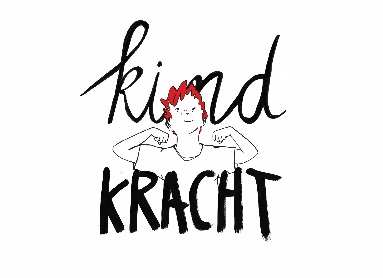 Op iedere basisschool zijn er kinderen met specifieke onderwijsbehoeften. Zo ook op onze school. We willen alle leerlingen zo veel mogelijk binnen de groep op onze eigen school begeleiden en ondersteunen. Om deze reden werken we samen met andere scholen en met externe deskundigen in onze eigen woonplaats en in de regio. We hebben immers niet alle kennis zelf in huis. Om dit goed te organiseren, is met andere scholen voor primair onderwijs op Voorne Putten Rozenburg het Samenwerkingsverband “Kindkracht” opgericht.Binnen het samenwerkingsverband werken bijna 70 scholen samen aan verbetering van de ondersteuning aan leerlingen. Deze scholen zijn niet alleen de reguliere basisscholen, maar ook de scholen voor speciaal (basis)onderwijs.Voor iedere leerling met specifieke onderwijsbehoeften zoeken wij een goede oplossing. Scholen kunnen binnen hun interne structuur met het schoolondersteuningsteam al veel voor kinderen betekenen. Ze kunnen met hun hulpvraag een beroep doen op het samenwerkingsverband Kindkracht en/of op het Centrum voor Jeugd en Gezin die de benodigde expertise voor school en gezin kunnen leveren. Is er nieuw perspectief noodzakelijk op de eigen school, is er een andere basisschool in de buurt nodig of een school voor speciaal (basis)onderwijs, dan kan er een HIA-traject worden gestart (Handelingsgericht Integraal Arrangeren). Een trajectbegeleider namens het samenwerkingsverband leidt het traject samen met ouders, school en externen om voor het kind het best passende arrangement te realiseren. 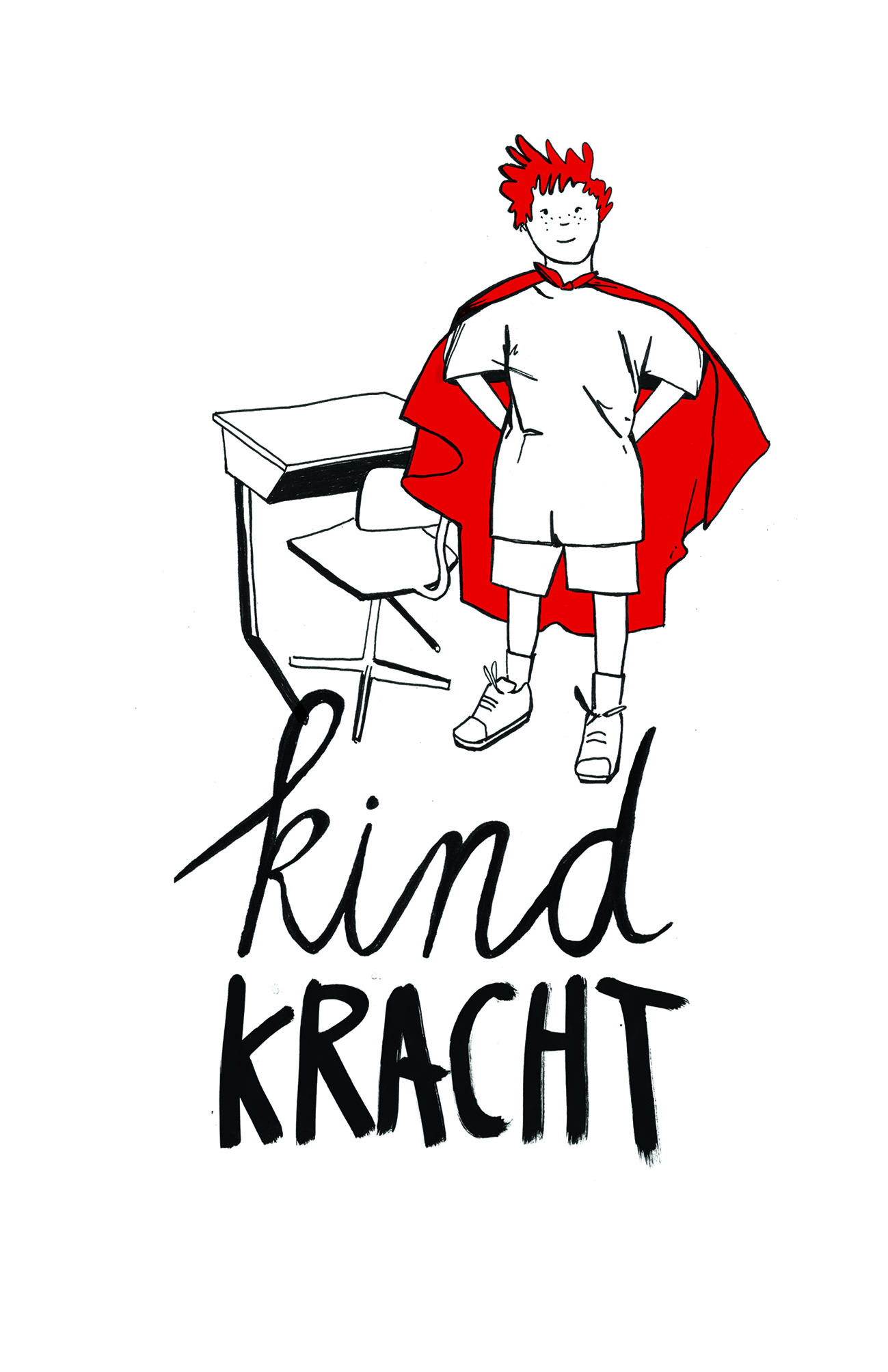 Voor meer informatie over HIA zijn brochures beschikbaar op school. U kunt alle informatie vinden op de website van Kindkracht www.swvkindracht.nl.Buitenschoolse opvangOnze school werkt samen met ‘De Kinderkoepel’ en met ‘Smallsteps-De beestenboel’. Deze partijen regelen de voorschoolse- en naschoolse opvang. Informatie over kosten en aanmelden bij deze organisaties vindt u hieronder. KinderopvangDe KinderkoepelChristiaan Huygensweg 38F3225 LD Hellevoetsluistel.: 325049www.dekinderkoepel.nlSmallsteps – De beestenboelPolaris 363225 GT Hellevoetsluistel.: 322104www.kinderopvang-beestenboel.nlOnze schoolDe oorsprong van de naamDe identiteitVisie op het onderwijsHet bevoegd gezagSchoolgebouw De schoolorganisatieHet management Het teamDe interne begeleiding2.3.1De inzet van leerkrachten buiten de groepStagiaires vanuit de PABOStagiaires klassenassistentenDe verdeling in groepen en unitsDe overgang naar de volgende jaargroep3.0 Leerstof 3.1De leerstof per leerjaar en unit3.2       Levensbeschouwing3.3       Lezen3.4     De Nederlandse taal3.5    De Engelse taal3.6  Schrijven3.7  Rekenen3.8Oriëntatie op jezelf en de wereld (sociale, emotionele en burgerschapsontwikkeling)3.9  Ruimte3.10 Tijd3.11 Natuur en Techniek3.12 Mens en samenleving3.13 Expressievakken3.15 ICTEindtoetsen                                        Eindtoets 2019 Schoolrapportage                                         Eindtoets 2019 Schoolrapportage                                         Eindtoets 2019 Schoolrapportage                                         Eindtoets 2019 Schoolrapportage                                         Eindtoets 2019 Schoolrapportage                                         Eindtoets 2019 Schoolrapportage                                         Eindtoets 2019 Schoolrapportage                                         Eindtoets 2019 Schoolrapportage                                         Eindtoets 2019 Schoolrapportage aantalscorepro/bbbb/kbkb/gl-tlgl-tl/hh/vwovwoschool4381,82 %5 %14 %35 %28 %16 %landelijk5242481,81 %9 %17 %26 %24 %22 %LeerlingenzorgDe opvang van nieuwe kinderenRapporten en oudergesprekken Het leerlingvolgsysteemLeerling-dossiersNaar een ander (voortgezet) onderwijs: een andere schoolDyslexieprotocol en DyscalculieprotocolBegaafdheidOrganisatie interne hulpKinderen met specifieke onderwijsbehoeften in het basisonderwijs/passend onderwijsDe overgang naar het voortgezet onderwijsMeldcode Kindermishandeling en huiselijk geweldDe schoolontwikkelingAlgemeenOuders en wetgevingSchooltijden, schoolvakanties en studiedagen en verdeling van de urenDe leerplichtwetSchoolverzuimVerlof aanvragenRegels voor toelating, schorsing en verwijderingVerzekeringen en veiligheidKlachtenprocedureSponsoringWebsite/ Foto /Film /Geluid  /Social mediaOuders en betrokkenheidHet belang van betrokkenheid van oudersDe  activiteitencommissie en de activiteitenbijdrageOuders en medezeggenschapDe MedezeggenschapsraadDe Gemeenschappelijke MedezeggenschapsraadExterne partnersHet centrum voor Jeugd en Gezin (tekst van CJG)Samenwerkingsverband KindkrachtBuitenschoolse opvang 